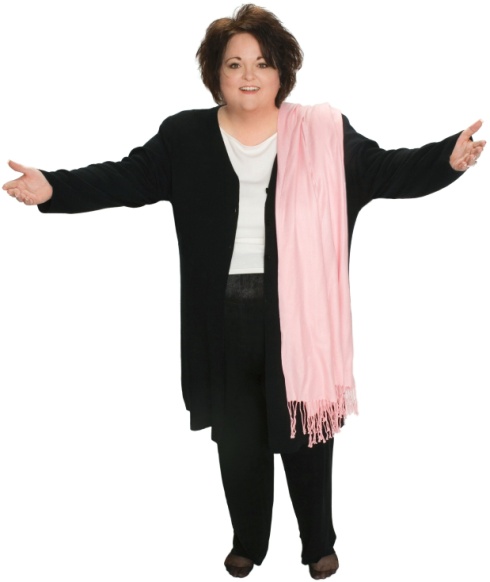 In addition, the Confidence Lady will bring over 26 years of insight in the following topics to your show:DatingAlways dating the wrong guy…again, and again?  Here is why.Are you settling for less than you deserve?Next, Next, Next - Move on…quick...hurry…NOW!!!I hope he/she likes me!Want your date to fall in love with you?Make him sacrifice for you/Make her feel safe and loved.Weight“Confidence”- one size fits allSwimsuits and self-esteemDo only beautiful people have high self-esteem?CelebritiesWhat do David Letterman and Kathie Lee Gifford have in common?Britney Spears, Lindsay Lohan, Paris Hilton… What traits are high and which are low?  You might be surprised!Why do some celebrities die young?Keys to Instant Self-EsteemWhat you should never say to yourselfWhat are you pretending not to know?Apples to Oranges  - Be YourselfHow managing your time affects your self esteemAdditional Radio/TV Topics·  Key ways to let go of the past·  How to find your Life Purpose·  Life Balance—Plate-Spinners Unite·  Self-Empowering techniques to take your life to a new level·  How to practice Instant Forgiveness·  How to juggle a little Mom time·  How to find your “Momfidence” and raise Confident Kids·  How to get off the “Ferris Wheel” of Perfectionism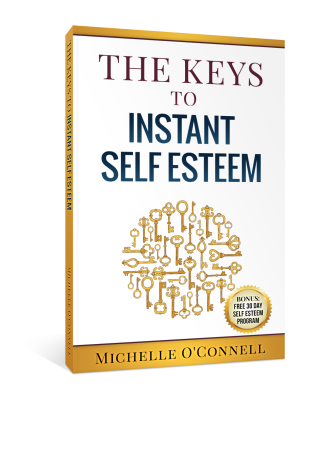             Available at amazon.com